Самостоятельная работа «Моделирование и формализация»Вариант 2Объект - заместитель реального объекта называютпрототипоморигиналоммодельюмакетомМоделирование – это …Процесс создания модели;Формальное описание процессов и явлений;Метод познания, состоящий в создании и исследовании моделей;Наблюдение модели.Выберите образную модель:Фотография;Схема;Таблица;Формула.Какая база данных основана на табличном представлении информации об объектах?Иерархическая;Сетевая;Распределенная;Реляционная.Столбец таблицы, содержащийопределенную характеристику объекта, - это:Поле;Запись;Отчет;Ключ.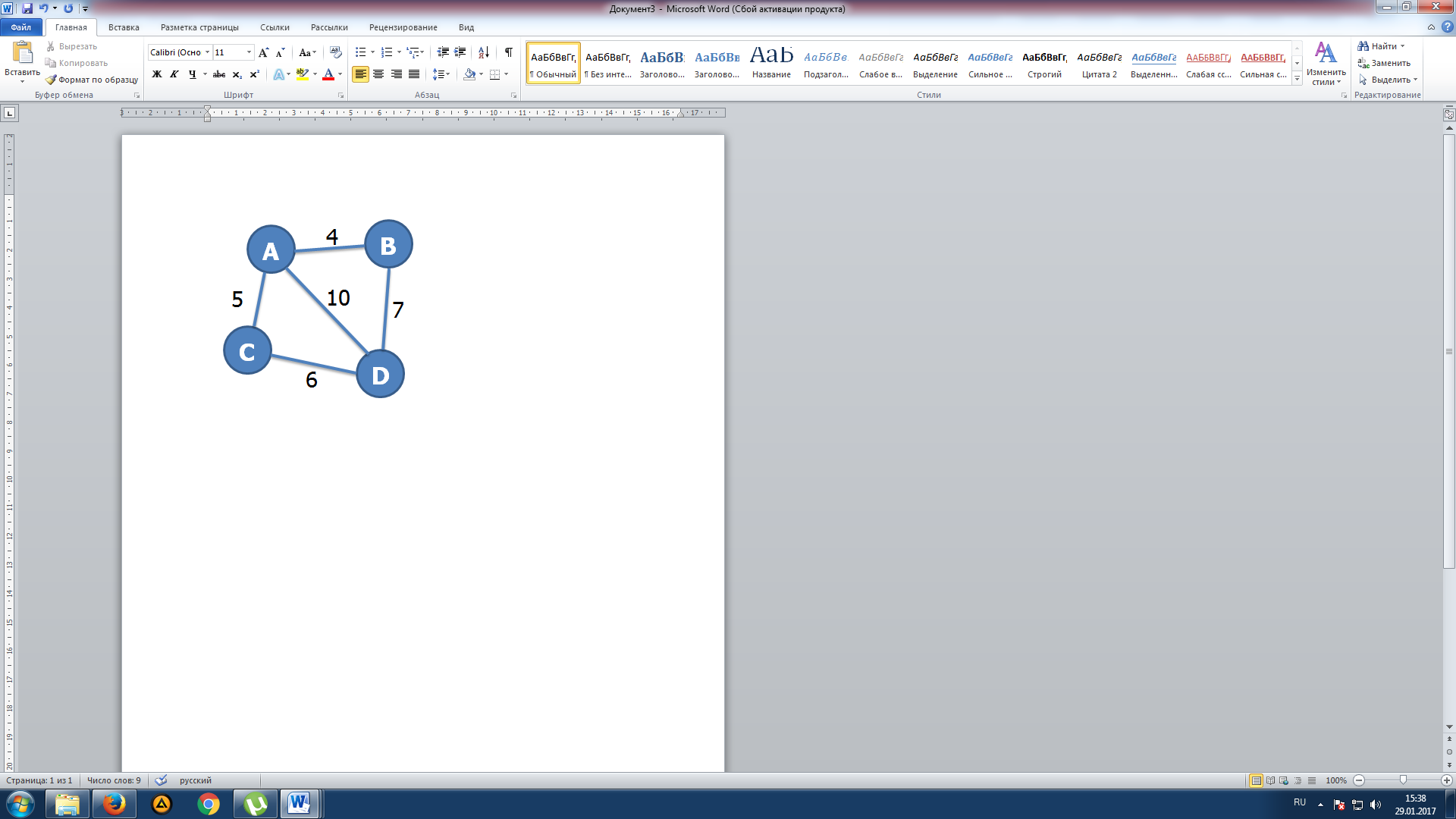 На схеме изображены дороги между населенными пунктами A, B, C, D и указаны протяженности этих дорог. Определите, какие два пункта наиболее удалены  друг от друга. Укажите длину кратчайшего пути между ними.Населенные пункты A, B, C, D соединены дорогами. Время проезда на автомобиле из города в город по соответствующим дорогам указано в таблице:Турист, выезжающий из пункта A, хочет посетить все города за кратчайшее время. Укажите соответствующий маршрут.В табличной форме представлен фрагмент базы данных:На какой позиции окажется товар «Мышь», если провести сортировку  данных по убыванию поля ЦЕНА?В табличной форме представлен фрагмент базы данных:Сколько записей в данном фрагменте удовлетворяет условию ЦЕНА>=20 ИЛИ ПРОДАНО<50? Укажите эти записи.После соревнований бегунов на табло появилась надпись:Роман не был вторым.Эдуард отстал от Романа на два места.Иван не был первым.Галина не была первой и не была последней.Лена финишировала сразу за Иваном.Кто же победил в этих соревнованиях? Каково было распределение бегунов на финише?ABCDAX244B2X53C45X1D431X№Наименование товараЦенаКоличество1Монитор7600202Клавиатура1300263Мышь300104Принтер370085Колонки500166Сканер280015НаименованиеЦенаПроданоКарандаш560Линейка187Папка2032Ручка2540Тетрадь15500